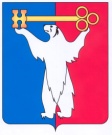 АДМИНИСТРАЦИЯ ГОРОДА НОРИЛЬСКАКРАСНОЯРСКОГО КРАЯПОСТАНОВЛЕНИЕ09.02.2022 	                                           г. Норильск                                                     № 76О внесении изменений в постановление Администрации города Норильска от 09.07.2021 № 340В целях урегулирования отдельных вопросов осуществления должностными лицами Администрации города Норильска полномочий,ПОСТАНОВЛЯЮ:1. Внести в постановление Администрации города Норильска от 09.07.2021                  № 340 «О наделении полномочиями» (далее - Постановление) следующие изменения:1.1. В пункте 1 Постановления:1.1.1. абзацы второй - восьмой, семнадцатый – двадцать второй исключить;1.1.2. дополнить абзацем следующего содержания:«- об изменении вида жилых помещений специализированного жилищного фонда.».2. Управлению по персоналу Администрации города Норильска:2.1. Ознакомить начальника Управления жилищного фонда Администрации города Норильска с настоящим постановлением под роспись в порядке, установленном Регламентом Администрации города Норильска.2.2. В течение одного месяца с даты издания настоящего постановления обеспечить внесение изменений в должностную инструкцию начальника Управления жилищного фонда Администрации города Норильска, предусматривающих исполнение должностных обязанностей согласно настоящему постановлению.3. Опубликовать настоящее постановление в газете «Заполярная правда» и разместить его на официальном сайте муниципального образования город Норильск.Глава города Норильска	           Д.В. Карасев